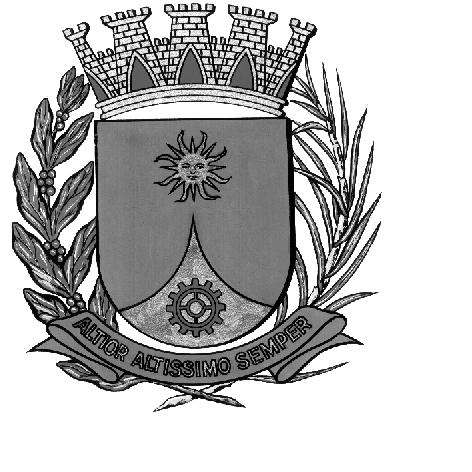 CÂMARA MUNICIPAL DE ARARAQUARAAUTÓGRAFO NÚMERO 015/17PROJETO DE LEI NÚMERO 018/17Dispõe sobre a abertura de Crédito Adicional Especial e dá outras providências.		Art. 1º Fica o Poder Executivo autorizado a abrir um Crédito Adicional Especial, até o limite de R$ 87.163,75 (Oitenta e sete mil, cento e sessenta e três reais e setenta e cinco centavos), referente à devolução de saldo remanescente e de rendimentos do Convênio nº 184/2014 – Reforma e Adequação da Maternidade Gota de Leite – Fundação Municipal “Irene Siqueira Alves” em virtude de término da vigência, conforme demonstrativo abaixo:		Art. 2º O crédito autorizado no artigo anterior será coberto com recursos financeiros provenientes de anulação parcial da dotação abaixo e especificada:		Art. 3º Fica incluso o presente crédito adicional especial na Lei nº 8.075, de 22 de novembro de 2013 (Plano Plurianual - PPA), Lei nº 8.753, de 19 de julho de 2016 (Lei de Diretrizes Orçamentárias - LDO) e na Lei nº 8.864, de 16 de dezembro de 2016 (Lei Orçamentária Anual - LOA).		Art. 4º Esta Lei entrará em vigor na data de sua publicação, revogadas as disposições em contrário.		CÂMARA MUNICIPAL DE ARARAQUARA, aos 08 (oito) dias do mês de fevereiro do ano de 2017 (dois mil e dezessete).JÉFERSON YASHUDA FARMACÊUTICOPresidentedlom02PODER EXECUTIVOPODER EXECUTIVOPODER EXECUTIVOPODER EXECUTIVO02.08SECRETARIA MUNICIPAL DE SAÚDESECRETARIA MUNICIPAL DE SAÚDESECRETARIA MUNICIPAL DE SAÚDESECRETARIA MUNICIPAL DE SAÚDE02.08.01FUNDO MUNICIPAL DE SAÚDEFUNDO MUNICIPAL DE SAÚDEFUNDO MUNICIPAL DE SAÚDEFUNDO MUNICIPAL DE SAÚDEFUNCIONAL PROGRAMÁTICAFUNCIONAL PROGRAMÁTICAFUNCIONAL PROGRAMÁTICAFUNCIONAL PROGRAMÁTICAFUNCIONAL PROGRAMÁTICA1010Saúde10.30210.302Assistência Hospitalar e Ambulatorial10.302.003810.302.0038Assistência Hospitalar e Ambulatorial de Média e Alta Complexidade10.302.0038.2.05510.302.0038.2.055Assistência Hospitalar e Ambulatorial de Média e Alta ComplexidadeR$87.163,75CATEGORIA ECONÔMICACATEGORIA ECONÔMICACATEGORIA ECONÔMICACATEGORIA ECONÔMICACATEGORIA ECONÔMICA3.3.90.93Indenizações e RestituiçõesIndenizações e RestituiçõesR$87.163,75FONTE DE RECURSOFONTE DE RECURSO02 – Transferências  de Convênios Estaduais Vinculados02 – Transferências  de Convênios Estaduais Vinculados02 – Transferências  de Convênios Estaduais Vinculados02PODER EXECUTIVOPODER EXECUTIVOPODER EXECUTIVOPODER EXECUTIVO02.08SECRETARIA MUNICIPAL DE SAÚDESECRETARIA MUNICIPAL DE SAÚDESECRETARIA MUNICIPAL DE SAÚDESECRETARIA MUNICIPAL DE SAÚDE02.08.01FUNDO MUNICIPAL DE SAÚDEFUNDO MUNICIPAL DE SAÚDEFUNDO MUNICIPAL DE SAÚDEFUNDO MUNICIPAL DE SAÚDEFUNCIONAL PROGRAMÁTICAFUNCIONAL PROGRAMÁTICAFUNCIONAL PROGRAMÁTICAFUNCIONAL PROGRAMÁTICAFUNCIONAL PROGRAMÁTICA1010Saúde10.30210.302Assistência Hospitalar e Ambulatorial10.302.003710.302.0037Assistência Especializada10.302.0037.210.302.0037.2Atividade10.302.0037.2.05310.302.0037.2.053Manutenção e Implementação do ProgramaR$87.163,75CATEGORIA ECONÔMICACATEGORIA ECONÔMICACATEGORIA ECONÔMICACATEGORIA ECONÔMICACATEGORIA ECONÔMICA3.3.90.39Outros serviços de terceiros pessoa jurídicaOutros serviços de terceiros pessoa jurídicaR$87.163,75FONTE DE RECURSOFONTE DE RECURSO01 – Tesouro01 – Tesouro01 – Tesouro